Előterjesztés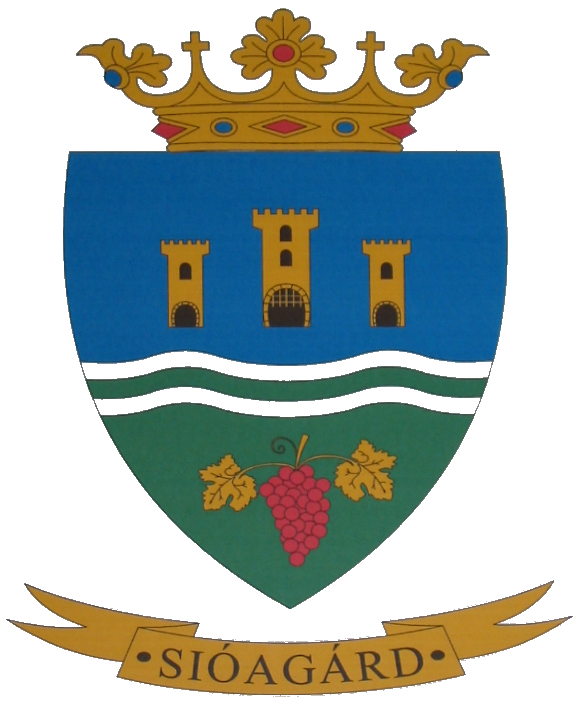 Sióagárd Község Önkormányzata Képviselő-testületének2018. május 17- én tartandó soron következő nyilvános ülésére Napirend előtti Tárgy: Beszámoló a lejárt határidejű határozatok végrehajtásáról Előterjesztő: Gerő Attila polgármesterA törvényességi ellenőrzést végezte: dr Solymár Anna Virág aljegyzőElőterjesztést készítette: dr. Solymár Anna Virág aljegyző, Marosi Istvánné adóigazgatási ügyintézőTisztelt Képviselő- testület!A lejárt határidejű határozatokkal kapcsolatban Sióagárd Község képviselő-testületének Sióagárd Község Önkormányzat Szervezeti és Működési szabályairól alkotott 1/2014. (I.20.) önkormányzati rendelete 21.§ (2) bekezdése szerint a rendes ülésen az első napirendi pont tárgyalását megelőzően a képviselő-testület a lejárt határidejű testületi határozatok végrehajtásáról kap írásban vagy szóban tájékoztatást.Fentiek alapján a képviselő-testület előző „rendes” ülése óta az alábbi határozatok kerültek végrehajtásra.1/2018. (I.25.)	 A temető üzemeltetési költségének emeléséről, a határozat megküldésre került.2/2018. (I.25.) Beszámoló a községi temető működtetéséről, a határozat megküldésre került.3/2018. (I.25.)	„Védjük meg településeinket, védjük meg hazánkat” felhívás megtárgyalása, a határozat megküldésre került.4/2018. (I.25.)	A Jövőnk Energiája Térségfejlesztési Alapítvány 	által meghirdetett pályázaton való részvételről, a pályázat beadásra került.5/2018. (I.25.)	A Jövőnk Energiája Térségfejlesztési Alapítvány 	által meghirdetett pályázaton való részvételről, a pályázat beadásra került.6/2018. (I.25.) A Jövőnk Energiája Térségfejlesztési Alapítvány által meghirdetett pályázaton való részvételről, a pályázat beadásra került.7/2018. (I.25.)	A Jövőnk Energiája Térségfejlesztési Alapítvány által meghirdetett pályázaton való részvételről, a pályázat beadásra került.8/2018. (I.25.)	Sióagárd Község Önkormányzata és a Sióagárdi Német Nemzetiségi Önkormányzat közötti együttműködési megállapodás felülvizsgálata, határozat megküldésre került.9/2018. (I.25.)	Helyi önszerveződő közösségek 2018. évi pénzügyi támogatási keretének meghatározása10/2018. (I.25.) 1. számú  szavazatszámláló Bizottság tagjainak 	megválasztása11/2018. (I.25.)2. számú  szavazatszámláló Bizottság tagjainak 	megválasztása12/2018. (I.25.) Általános iskolai körzethatárok megtárgyalása, a határozat megküldésre került.13/2018. (I.25.)	TDM tagság megtárgyalása, a határozat megküldésre került.14/2018. (I.25.) Sióagárdi Kisfecskék Óvoda nyári zárva tartása15/2018. (I.25.) Polgármester szabadsága16/2018. (I.25.) Zártkerti pályázat, a pályázat beadásra került.17/2018. (I.25.) Sióagárd Község Konyhája intézményvezetőjének bérrendezése megtörtént. 18/2018. (II.13.) Tájékoztatás a vagyonnyilatkozatok határidőben 	történt leadásáról19/2018. (II.13.) Sióagárd Község Önkormányzata 2018. évi 	költségvetéséről20/2018. (II.13.) Kölesdi Közös Önkormányzati Hivatal 2018. évi költségvetéséről21/2018. (II.13.) A jelölt kizárása a szavazásból22/2018. (II.13.) Szavazatszámláló bizottság megválasztása23/2018. (II.13.) Alpolgármester megválasztásról24/2018. (II.13.) Az alpolgármester tiszteletdíjának és költségtérítésének megállapítása25/2018. (II.13.) Együttes ülés határozata26/2018. (II.13.) Együttes ülés határozata27/2018. (II.16.) 4/2018. (I. 25.) képviselő-testületi határozat módosítása28/2018. (II.16.) Belső ellenőrzési jelentés megtárgyalása29/2018. (II.16.) Döntés a képviselői indítványról30/2018. (III.01.) A TOP-1.4.1-15-TL1-2016-00019 azonosítószámú projektre vonatkozóan költségvetés módosítása nem elszámolható tevékenységrész miatt31/2018. (III.01.) Sióagárd Község Önkormányzata 2018. évi Közbeszerzési Tervéről32/2018. (III.01.) A TOP-1.4.1-15-TL1-2016-00019 azonosítószámú projektre vonatkozó Egyedi Közbeszerzési Szabályzat és Felelősségi rend 	elfogadásáról33/2018. (III.13.)    A Szekszárdi Rendőrkapitányság kérelmének támogatásáról 34/2018. (III.13.) Térségi képviselő, illetve térségi képviselő-helyettes megválasztása, a határozat megküldésre került.35/2018. (IV.26.) 2017. évi civil támogatások elszámolása, a határozat megküldésre került36/2018. (IV.26.) A helyi önszerveződő közösségek 2018. évi pénzügyi támogatási pályázata kiírásáról, a pályázati lapok megküldésre kerültek.37/2018. (IV.26.)	Döntés a 2017. évi belső ellenőrzési jelentés és az intézkedési terv elfogadásáról, a határozat megküldésre került38/2018. (IV.26.) Döntés támogatás nyújtásáról a Tolna Megyei 	Katasztrófavédelmi Igazgatóság részére, a határozat megküldésre került39/2018. (IV.26.) Döntés támogatás nyújtásáról a Tolna Megyei Balassa János Kórház részére, a határozat megküldésre került.40/2018. (IV.26.) NEFELA Dél-magyarországi Jégesőelhárítási 	Egyesülés kérelme, a határozat megküldésre került41/2018. (IV.26.)	Menetrend módosítása, a határozat megküldésre került42/2018. (IV.26.) A Magyar Kormány által kihirdetett 2017. évi központi költségvetésről szóló 2016. évi XC. 	törvény 3. melléklet II. 4. a. pont szerint 2017-tól igénybe vehető közművelődési érdekeltségnövelő támogatási, a pályázat beadásra került43/2018. (IV.26.)	Magyarország 2018. évi központi költségvetéséről 	szóló 2017. évi C. törvény 3. melléklet II. 2. pont 
a), b) és c) pontok szerinti  önkormányzati 	feladatellátást szolgáló fejlesztések támogatásra pályázaton való részvételről, valamint a pályázat során vállalt önerőről, a pályázat beadásra került.44/2018. (V.7.) Döntés a „Sióagárdi óvoda felújítása és mini 
bölcsőde kialakítása” elnevezésű a TOP-1.4.1-15-
TL1-2016-00019 azonosítószámú projekt közbeszerzési eljárása újbóli lefolytatása iránti 	kérelméről, a határozat megküldésre került45/2018. (V.7.) Döntés a „Közösségi tér megújítása Sióagárdon” 
JETA-166-2017.sz. projekt 1.487.757 Forintos önrészével kapcsolatban, a határozat megküldésre került.A két ülés között eltelt eseményekkel kapcsolatos további kérdéseikre szóban válaszolok. Az előterjesztés tájékoztató jellegű, határozathozatalt nem igényel. Sióagárd, 2018. május 14.									Gerő Attila sk.							         	            polgármester